Конспект занятия по развитию связной речи в старшей группе.Тема: Пересказ рассказа «В берлоге» ( по Н. Сладкову).Цель: Обучение связному последовательному пересказу с наглядной основой в виде графических схем, отражающих последовательность событий.Оборудование: предметные картинки, картинка «медведь в берлоге» и набор дополнений к ней, набор схем для графического плана, модель «медвежонок» ( рукавичка с солью весом 500 гр. и мордочкой), игровые персонажи.Ход занятия.1. Организационный момент. Развитие произвольного зрительного внимания.Дети рассматривают предметные картинки: листья, еловая ветка, кора, шерсть, мышь, медведь.2. Подготовка к восприятию текста. Уточнение и активизация предметного словаря и слов-признаков.Узнайте о ком или о чем я говорю. Осенний (лист), еловая (ветка), пахучая (кора), косматая (шерсть), запасливая (мышь), лежебока (медведь).При необходимости пояснить сложные слова. Дети называют слова-предметы, изображенные на картинках, подходящие по смыслу.3. Чтение рассказа. Развитие слухового внимания и памяти.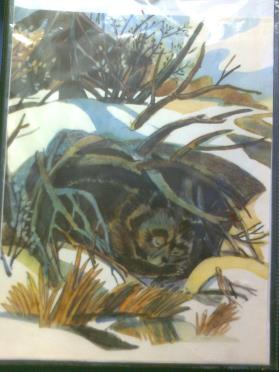 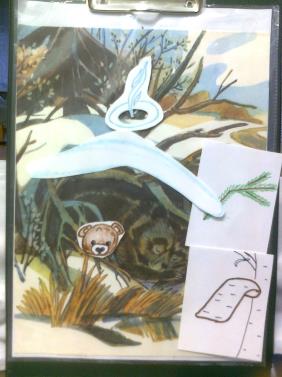 4. Беседа по содержанию. Развитие диалогической речи. Дети дают полные ответы.а) По мере ответов к иллюстрации рассказа добавляются детали.Как называется рассказ?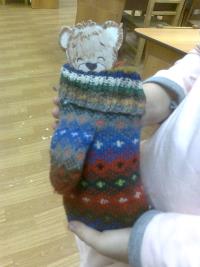 Кому лучше всех в лесу?Как медведь приготовил берлогу?Какая крыша над берлогой?Почему вьется над берлогой парок?Когда рождаются медвежата?Показать детям «медвежонка»: рукавичка с солью весом 500 грамм. Какими рождаются медвежата?Чем заканчивается рассказ?б) лексико-грамматическое упражнение. Склонение глагола «лежать».Часть детей –медведи. Они отвечают на вопросы: что ты делаешь?(лежу), что вы делаете? (мы лежим), что делает медведь? (лежит), что медведи делают? (лежат).5. Составление графического плана рассказа.  Игра «Исправь ошибку». Игровой персонаж ( лиса) хочет вас проверить, но она любит все запутывать. Не ошибитесь!После каждого высказывания лисы показывается соответствующая графическая схема и дети говорят правильно. Лиса хвалит ребят.Лучше всех в лесу болтливому медведю.Надрал медведь камней, наломал тяжелых деревьев.Всю зиму мишка танцует.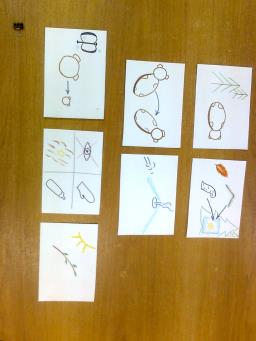 В берлоге от печки вьется парок. В сентябре, пока тепло, рождаются медвежата. Медвежата очень шустрые.6. Физ. минутка. Импровизация соответствующих движений в такт стихотворению.Как на горке снег, снег.И под горкой снег, снег.И на елке снег, снег.И под елкой снег, снег.А под елкой спит медведь!Тише, тише - не шуметь!7. Повторное чтение рассказа с опорой на графический план. Развитие слухового, зрительного внимания и памяти. 8. Пересказ рассказа по графическому плану. Развитие связной речи, памяти.Дети пересказывают по цепочке. Затем один ребенок повторяет рассказ целиком. 9. Итог. Оценка работы детей.